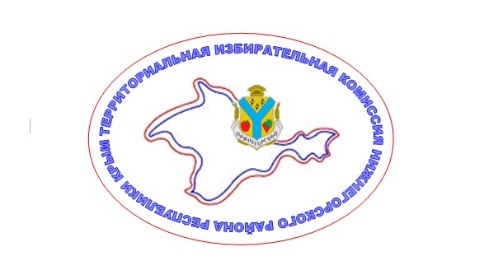 ТЕРРИТОРИАЛЬНАЯ ИЗБИРАТЕЛЬНАЯ КОМИССИЯНИЖНЕГОРСКОГО РАЙОНА РЕСПУБЛИКИ КРЫМ (с полномочиями окружной избирательной комиссии Охотского десятимандатного избирательного округа по выборам депутатов Охотского сельского совета Нижнегорского района Республики Крым)                      РЕШЕНИЕ 10 сентября 2019 года                                                                        №155/1846-1пгт. НижнегорскийО результатах выборов депутатов Охотского сельского совета Нижнегорского района Республики Крым второго созыва по Охотскому десятимандатному избирательному округуНа основании первого экземпляра протокола  от 09 сентября 2019 года участковой избирательной комиссии избирательного участка   №973 об итогах голосования на выборах депутатов  Охотского сельского совета  Нижнегорского района Республики Крым второго созыва по Охотскому десятимандатному избирательному округу, территориальная избирательная комиссия Нижнегорского района определила, что в выборах приняло участие 485 избирателей или 42,06 процента от числа избирателей, включенных в списки избирателей на момент окончания голосования. Голоса избирателей, принявших участие в голосовании, распределились следующим образом:В соответствии с частями 4, 5 статьи 84 Закона Республики Крым от            05 июня 2014 года № 17-ЗРК «О выборах депутатов представительных органов муниципальных образований в Республике Крым» территориальная избирательная комиссия Нижнегорского района решила: 1. Признать выборы депутатов Охотского сельского совета  Нижнегорского района Республики Крым второго созыва по Охотскому десятимандатному избирательному округу состоявшимися и действительными.  2. Утвердить протокол от «10» сентября 2019 года и сводную таблицу о результатах выборов депутатов Охотского сельского совета  Нижнегорского района Республики Крым второго созыва по Охотскому десятимандатному избирательному округу.3. Считать избранными депутатами Охотского сельского совета  Нижнегорского района Республики Крым второго созыва по Охотскому десятимандатному избирательному округу:Алексеенко Александра ВасильевичаГромову Светлану АлександровнуГуськову Людмилу СергеевнуИбрагимова Аблякима АбселямовичаКазакову Валентину НиколаевнуКачановскую Елену ВладимировнуПинчук Валентину ПетровнуРоманенко Ольгу ЯрославовнуРуденко Анастасию ВасильевнуСиницу Светлану Николаевну4. Направить настоящее решение в газету «Нижнегорье» для опубликования и разместить на официальном Портале Правительства Республики Крым в подразделе «Территориальные избирательные комиссии Республики Крым» на странице территориальной избирательной комиссии Нижнегорского района.Председатель комиссии				                         	       Г.В. СерёгинСекретарь комиссии                                                               	       А.В. Шмейло    заАлексеенко Александра Васильевичаподано254голосов избирателей;заГеруцкую Анжелу Юрьевнуподано49голосов избирателей;заГромову Светлану Александровнуподано121голосов избирателей;заГуськову Людмилу Сергеевнуподано90голосов избирателей;заИбрагимова Аблякима Абселямовичаподано99голосов избирателей;заКазакову Валентину Николаевнуподано111голосов избирателей;заКасаджика Сергея Дмитриевичаподано38голосов избирателей;заКачановскаую Елену Владимировнуподано64голосов избирателей;заПинчук Валентину Петровнуподано220голосов избирателей;заРоманенко Ольгу Ярославовнуподано109голосов избирателей;заРуденко Анастасию Васильевнуподано94голосов избирателей;заСиницу Светлану Николаевнуподано81голосов избирателей;